MONTGOMERY COUNTY 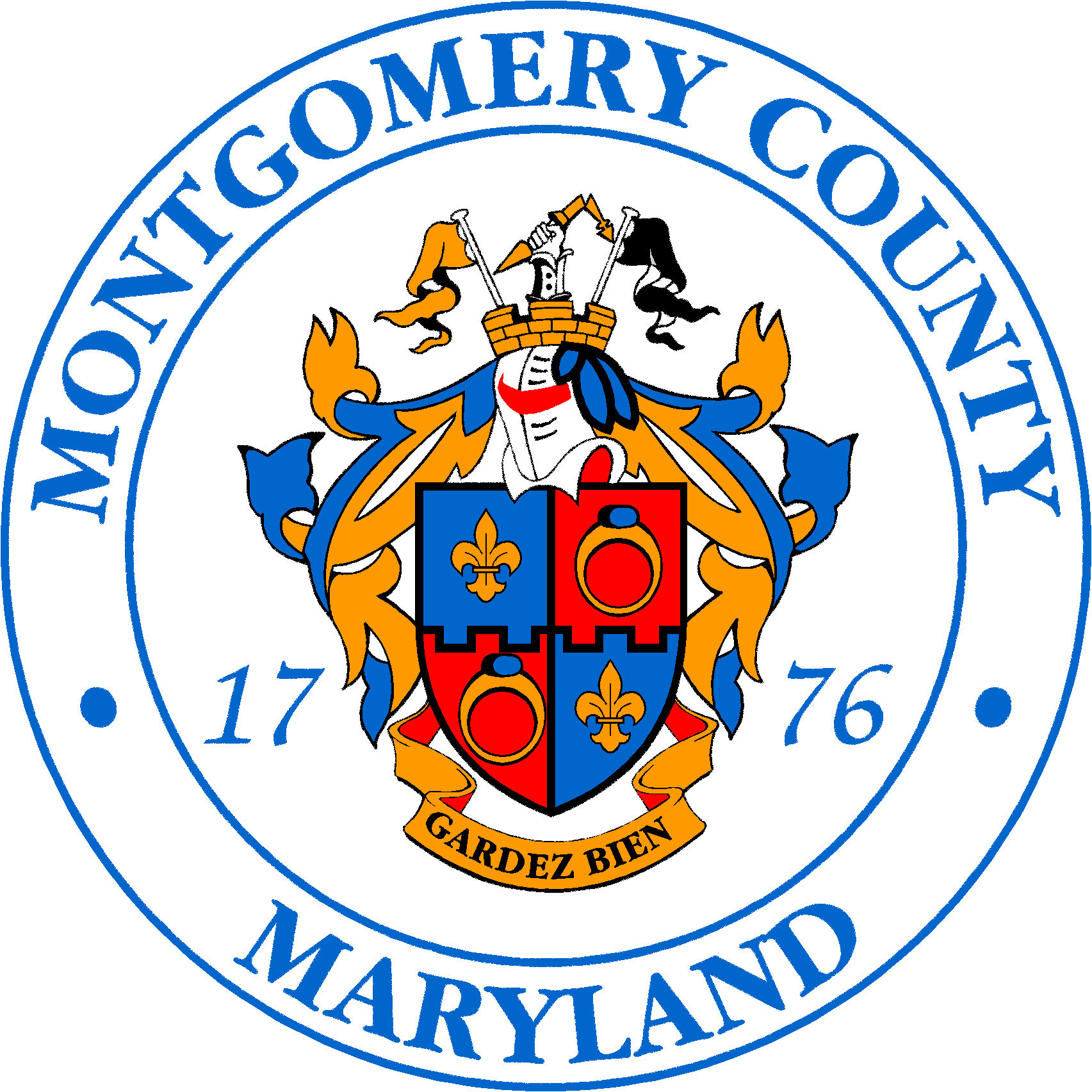 IMPACT ASSISTANCE FUND APPLICATIONThank you for applying to the Impact Assistance Fund Program. Please fill out this form in as much detail as possible. If you have any questions about the application, you may contact us at 240-777-2078.  Please return the application and the required supporting documentation to Peter McGinnity, Montgomery County Department of Finance, 101 Monroe Street, Suite 1500, Rockville, Maryland 20850.General Business InformationLegal Name of Business: Trade Name (if applicable): Address: City:    State:    Zip: Phone Number:   Email:  Date Business Founded: Tax I.D. Number:  Number of Full-Time Employees: Number of Part-Time Employees:  Corporation (Subchapter C)  Corporation (Subchapter S) Sole Proprietorship Partnership	 Non-Profit	 Professional Corporation Other Business Type/Description: County Project affecting the business, its location and estimated duration:Please describe how the project has impacted your business and its operation. Please be as specific as possible. (Attach additional information and supporting documentation):If your business received financial assistance from the County, how would it be used?Other Business Information: If yes to any question below, please explain on an attached sheet. Is the business currently involved in any litigation or other legal claims?	Y NHas the business or any principal ever declared bankruptcy?	Y NAre any state and federal taxes currently past due by the business or any principal?		Y NNOTE: Support Materials NeededApplicants are, at a minimum, required to provide financial statements comparing prior and current operating periods to demonstrate actual and projected adverse impact. Financial statements provided should include Balance Sheets and Income Statements. Applications submitted without required support materials will be returned to the applicant.  Authorization: You certify that this application and all other information furnished now or in the future to Montgomery County are and shall be true and complete. You authorize the County to obtain credit reports from third parties now and in the future in connection with this application and any County assistance furnished relying on this application. By:						Signature of Authorized Signer	Date Signed	Name (Printed) of Authorized Signer	Title 	